Issued 30th September 2022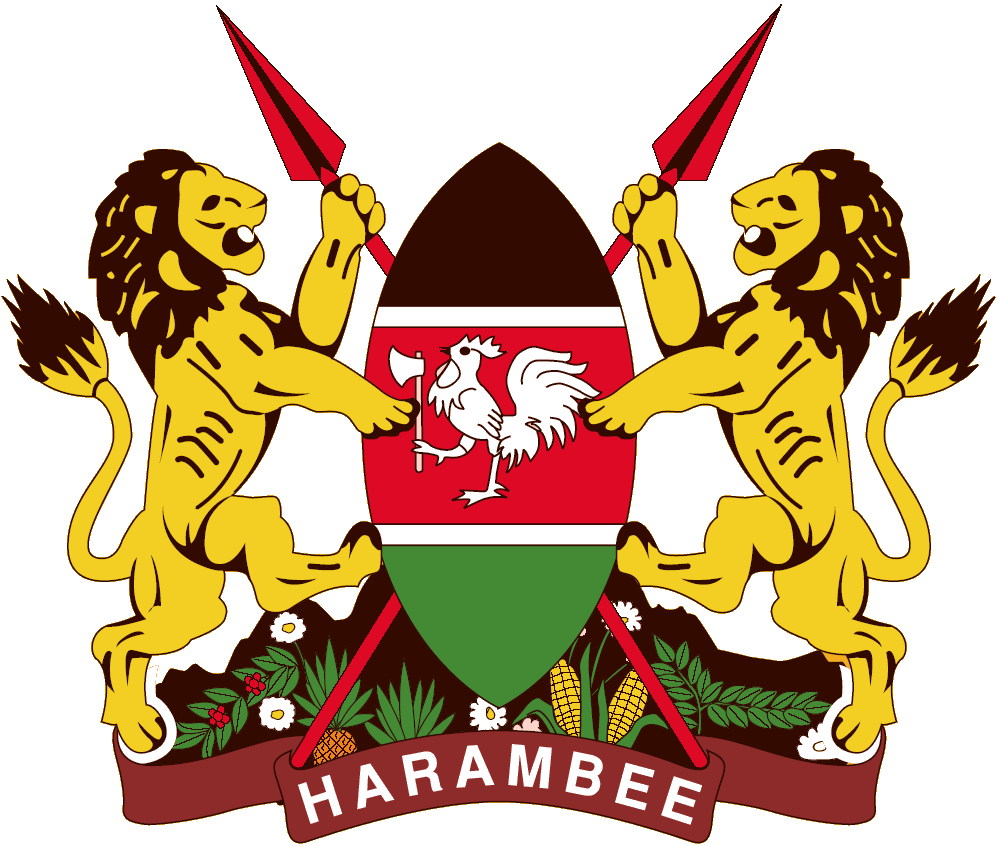 (Insert logo of the entity)(Indicate actual name of the Water Company)QUARTERLY REPORT AND FINANCIAL STATEMENTSFOR THE PERIOD ENDED 
SEPTEMBER/ DECEMBER/ MARCH/ JUNEXX, 20XXPrepared in accordance with the Accrual Basis of Accounting Method under the International Financial Reporting Standards (IFRS)(Leave this page blank)Table Of Contents										        PageI.	Key Entity Information	iiiII.	The Board of Directors	vIII.	Management Team	viIV.	Management Discussion and Analysis	viiV.	Statement Of Directors’ Responsibilities	viiiVI.	Statement Of Profit or Loss & Other Comprehensive Income for The Period Ended XX 20XX.	1VII.	Statement of Financial Position As at XX 20XX	3VIII.	Statement Of Changes In Equity For The Period Ended XX 20XX	5IX.	Statement Of Cash Flows for The Period Ended XX 20xx	7X.	Statement Of Comparison of Budget & Actual Amounts for The Period Ended XX 20XX	8XI.	Notes To the Financial Statements	10XII.	Appendices	51Key Entity InformationBackground informationThe xxx-Water company Ltd was established by the XXX Act of Parliament on (date…). At County level, the Company is represented by the County Executive Member responsible for water and sanitation, who together with the board of Directors are responsible for the general policy and strategic direction of the Company. The Company is domiciled in Kenya and has branches/regions in xxx, xxx and xxx. (The reporting entity should refer to the relevant legislation under which it is established)Principal ActivitiesThe principal activity of the Company is to …(Under this section, the entity should include its key activities and a summary of its vision, missionand core objectives)DirectorsThe Directors who served the entity during the year/period were as follows:XXX				- Chairman			- Appointed on ….XXX				- Chief Executive		- Appointed on ….XXX								- Appointed on ….XXX								- Alternate to …XXX								- Left on ….Corporate SecretaryMr. XXXXP.O. Box …TownRegistered OfficeXXXX Building/House/PlazaXXXX Avenue/Road/HighwayP.O. Box …Nairobi, KENYACorporate HeadquartersP.O. Box XXXXXXXX Building/House/PlazaXXX Avenue/Road/HighwayNairobi, KENYACorporate ContactsTelephone: (254) XXXXXXXXE-mail: XXXXXXXX.go.keWebsite: www.go.keCorporate BankersBankers (List as appropriate)XXX Commercial BankP.O Box xxx codeBranchIndependent AuditorsAuditor GeneralThe Office of the Auditor GeneralAnniversary Towers, University Way P.O. Box 30084GPO 00100Nairobi, KenyaPrincipal Legal AdvisersThe Attorney GeneralState Law Office, Harambee AvenueP.O. Box 40112City Square 00200Nairobi, KenyaThe Board of DirectorsManagement TeamManagement Discussion and AnalysisTwo- three pages(Under this section, the management gives a report on the operational and financial performance of the organisation for  the period of the report compared to prior periods within the year and in prior year, entity’s key projects or investments decision implemented or ongoing, entity’s compliance with statutory requirements, major risks facing the organisation, material arrears in statutory and other financial obligations, review of the economy, review of the sector, future developments and  any other information considered relevant to the users of the financial statements.) The management should make use of tables, graphs, pie charts and other descriptive tools to make the information as understandable as possible.)Statement Of Directors’ ResponsibilitiesSection 166 of the Public Finance Management Act, 2012 and companies Act 2015- (entities should quote the applicable legislation under which they are regulated)) require the Directors to prepare financial statements in respect of that Company, which give a true and fair view of the state of affairs of the Company at the end of the quarter and the operating results of the Company for that quarter. The Directors are also required to ensure that the Company keeps proper accounting records which disclose with reasonable accuracy the financial position of the Company. The Directors are also responsible for safeguarding the assets of the Company.The Directors are responsible for the preparation and presentation of the Company financial statements, which give a true and fair view of the state of affairs of the Company for and as at the end of the period ended on XX, 20XX. This responsibility includes: (i)Maintaining adequate financial management arrangements and ensuring that these continue to be effective throughout the reporting period;(ii)maintaining proper accounting records, which disclose with reasonable accuracy at any time the financial position of the entity; (iii)Designing, implementing and maintaining internal controls relevant to the preparation and fair presentation of the financial statements, and ensuring that they are free from material misstatements, whether due to error or fraud; (iv)Safeguarding the assets of the Company; (v)selecting and applying appropriate accounting policies; and (vi)Making accounting estimates that are reasonable in the circumstances.The Directors responsibility for the Company financial statements, which have been prepared using appropriate accounting policies supported by reasonable and prudent judgements and estimates, in conformity with International Financial Reporting Standards (IFRS), and in the manner required by the PFM Act, 2012, Water Act 2016 and Companies Act 2015) – Company should quote applicable legislation as indicated under which they are regulated). The Directors are of the opinion that the Company’s financial statements give a true and fair view of the state of Company’s transactions during the financial period ended XX, 20XX, and of the Company's financial position as at that date. The Directors further confirm the completeness of the accounting records maintained for the Company, which have been relied upon in the preparation of the company financial statements as well as the adequacy of the systems of internal financial control.Nothing has come to the attention of the Directors to indicate that the Company will not remain a going concern for at least the next twelve months from the date of this statement.Approval of the financial statementsThe company financial statements were approved by the Board on _________________ 20XX and signed on its behalf by:Statement Of Profit or Loss & Other Comprehensive Income for The Period Ended XX 20XX.The Financial statements were approved on …………………………………………..by:Sep*     -This relates to transactions undertaken from 1st July to 30th September.Dec*     - This relates to transactions undertaken from 1st July to 31st December.March*- This relates to transactions undertaken from 1st July to 31st March.June*   - This relates to transactions undertaken from 1st July to 30th June*Comparative period relates to prior year same period of the report.Statement of Financial Position As at XX 20XX	The financial statements were approved by the Board on ______________20XX and signed on its behalf by:Sep*     -This relates to balance as at 30th September.Dec*     - This relates to balance as at 31st December.March*- This relates to balance as at  31st March.June*   - This relates to balance as at  30th June.Prior period relates to full year the previous year.Statement Of Changes In Equity For The Period Ended XX 20XXStatement Of Cash Flows for The Period Ended XX 20xxStatement Of Comparison of Budget & Actual Amounts for The Period Ended XX 20XXNote:PFM Act section 164(2) ii and iv requires a County Government entity to present appropriation accounts showing the status of each vote compared with the appropriation for the vote and a statement explaining any variations between actual expenditure and the sums voted.  IFRS does not require entities complying with IFRS standards to prepare budgetary information because most of the entities that apply IFRS are private entities that do not make their budgets publicly available. However, for public sector entities, the PSASB has considered the requirements of the PFM Act, 2012 which these statements comply with, the importance that the budgetary information would provide to the users of the statements and the fact that the public entities make their budgets publicly available and decided to include this statement under the IFRS compliant financial statements.Budget notes: Provide explanation of differences between actual and budgeted amounts (10% over/ under ) Provide an explanation of changes between original and final budget indicating whether the difference is due to reallocations or other causes. Where the total of actual on comparable basis does not tie to the statement of financial performance totals due to differences in accounting basis (budget is cash basis, statement of financial performance is accrual) provide a reconciliation.Notes To the Financial StatementsGeneral Informationxxx Company Ltd is established by and derives its authority and accountability from xxx Act. The Company is wholly owned by the XXX County Government and is domiciled in Kenya. The Company’s principal activity is xxx.For Kenyan Companies Act reporting purposes, the balance sheet is represented by the statement of financial position and the profit and loss account by the statement of profit or loss and other comprehensive income in these financial statements.Statement of Compliance and Basis of PreparationThe financial statements have been prepared on a historical cost basis except for the measurement at re-valued amounts of certain items of property, plant and equipment, marketable securities and financial instruments at fair value, impaired assets at their estimated recoverable amounts and actuarially determined liabilities at their present value. The preparation of financial statements in conformity with International Financial Reporting Standards (IFRS) allows the use of estimates and assumptions. It also requires management to exercise judgement in the process of applying the Company’s accounting policies. The areas involving a higher degree of judgement or complexity, or where assumptions and estimates are significant to the financial statements, are disclosed in Note xx.The financial statements have been prepared and presented in Kenya Shillings, which is the functional and reporting currency of the Company. The figures are rounded to the nearest Kenyan shilling. The financial statements have been prepared in accordance with the PFM Act, the State Corporations Act, Water Act 2016 and the Company’s Act (include any other applicable legislation), and International Financial Reporting Standards (IFRS). The accounting policies adopted have been consistently applied to all the years presentedNotes to the financial statements (continued)Summary of Significant Accounting PoliciesThe principle accounting policies adopted in the preparation of these financial statements are set out below:Revenue recognitionRevenue is measured based on the consideration to which the entity expects to be entitled in a contract with a customer and excludes amounts collected on behalf of third parties. The  entity recognizes revenue when it transfers control of a product or service to a customer.Revenue from the sale of goods and services is recognized in the period in which the Company delivers products/services to the customer, the customer has accepted the products/services and collectability of the related receivables is reasonably assured.Grants from Government Entities are recognized in the year in which the Company actually receives such grants. Recurrent grants are recognized in the statement of comprehensive income. Development/capital grants are recognized in the statement of financial position and realised in the statement of comprehensive income over the useful life of the assets that has been acquired using such funds. Finance income comprises interest receivable from bank deposits and investment in securities, and is recognized in profit or loss on a time proportion basis using the effective interest rate method.Dividend income is recognized in the income statement in the period in which the right to receive the payment is established.Rental income is recognized in the income statement as it accrues using the effective interest implicit in lease agreements.Other income is recognized as it accrues.Notes to the financial statements (continued)Summary of Significant Accounting PoliciesIn-kind contributionsIn-kind contributions are donations that are made to the Company in the form of actual goods and/or services rather than in money or cash terms. These donations may include vehicles, equipment, utilities or personnel services. Where the financial value received for in-kind contributions can be reliably determined, the Company includes such value in the statement of comprehensive income both as revenue and as an expense in equal and opposite amounts; otherwise, the contribution is not recorded but disclosed.Property, plant and equipmentAll categories of property, plant and equipment are initially recorded at cost less accumulated depreciation and impairment losses.Certain categories of property, plant and equipment are subsequently carried at re-valued amounts, being their fair value at the date of re-valuation less any subsequent accumulated depreciation and impairment losses. Where re-measurement at re-valued amounts is desired, all items in an asset category are re-valued through periodic valuations carried out by independent external valuers.Increases in the carrying amounts of assets arising from re-valuation are credited to other comprehensive income. Decreases that offset previous increases in the carrying amount of the same asset are charged against the revaluation reserve account; all other decreases are charged to profit or loss in the income statement. Gains and losses on disposal of items of property, plant and equipment are determined by comparing the proceeds from the disposal with the net carrying amount of the items, and are recognised in profit or loss in the income statement.Notes to the financial statements (continued)Summary of Significant Accounting PoliciesDepreciation and impairment of property, plant and equipmentFreehold land and capital work in progress are not depreciated. Capital work in progress relates mainly to the cost of ongoing but incomplete works on buildings and other civil works and installations. Depreciation on property, plant and equipment is recognized in the income statement on a straight-line/reducing balance basis to write down the cost of each asset or the re-valued amount to its residual value over its estimated useful life. The annual rates in use are:	A full year’s depreciation charge is recognized both in the year of asset purchase and in the year of asset disposal. Items of property, plant and equipment are reviewed annually for impairment. Where the carrying amount of an asset is assessed as greater than its estimated recoverable amount, an impairment loss is recognised so that the asset is written down immediately to its estimated recoverable amount. Notes to the financial statements (continued)Summary of Significant Accounting PoliciesIntangible assetsIntangible assets with finite useful lives that are acquired separately are carried at cost less accumulated amortization and accumulated impairment losses. Amortization is recognized on a straight-line basis over their estimated useful lives . The estimated useful life and amortization method are reviewed at the end of each reporting period, with the effect of any changes in estimate being accounted for on a prospective basis. Intangible assets with indefinite useful lives that are acquired separately are carried at cost less accumulated impairment losses.Amortization and impairment of intangible assetsAmortization is calculated on the straight-line basis over the estimated useful life of the intangible asset. All intangible assets are reviewed annually for impairment. Where the carrying amount of an intangible asset is assessed as greater than its estimated recoverable amount, an impairment loss is recognized so that the asset is written down immediately to its estimated recoverable amount.Investment propertyInvestment property, which is property held to earn rentals and/or for capital appreciation (including property under construction for such purposes), is measured initially at cost, including transaction costs. Subsequent to initial recognition, investment property is measured at cost/ fair value. Gains or losses arising from changes in the fair value(where fair value is elected) of investment property are included in profit or loss in the period in which they arise. Investment property measured subsequently at cost less accumulated depreciation and impairment losses (where cost is selected).An investment property is derecognized upon disposal or when the investment property is permanently withdrawn from use and no future economic benefits are expected from the disposal. Any gain or loss arising on derecognition of the property (calculated as the difference between the net disposal proceeds and the carrying amount of the asset) is included in profit or loss in the period in which the property is derecognized.Notes to the financial statements (continued)Summary of Significant Accounting PoliciesRight of Use Asset	The right-of-use assets comprise the initial measurement of the corresponding lease liability, lease payments made at or before the commencement day, less any lease incentives received and any initial direct costs. They are subsequently measured at cost less accumulated depreciation and impairment losses. Whenever the entity incurs an obligation for costs to dismantle and remove a leased asset, restore the site on which it is located or restore the underlying asset to the condition required by the terms and conditions of the lease, a provision is recognized and measured under IAS 37. To the extent that the costs relate to a right-of-use asset, the costs are included in the related right-of-use asset, unless those costs are incurred to produce inventories. Right-of-use assets are depreciated over the shorter period of lease term and useful life of the underlying asset. If a lease transfers ownership of the underlying asset or the cost of the right-of-use asset reflects that the entity expects to exercise a purchase option, the related right-of-use asset is depreciated over the useful life of the underlying asset. The depreciation starts at the commencement date of the lease. The right-of-use assets are presented as a separate line in the statement of financial position.Fixed interest investments (bonds)Fixed interest investments refer to investment funds placed under Central Bank of Kenya (CBK) long-term infrastructure bonds and other corporate bonds with the intention of earning interest income upon the bond’s disposal or maturity. Fixed interest investments are freely traded at the Nairobi Securities Exchange. The bonds are measured at fair value through profit or loss.Quoted investments	Quoted investments are classified as non-current assets and comprise marketable securities traded freely at the Nairobi Securities Exchange or other regional and international securities exchanges. Quoted investments are stated at fair value.Unquoted investmentsUnquoted investments stated at cost under non-current assets, and comprise equity shares held in other Government owned or controlled entities that are not quoted in the Securities Exchange.Notes to the financial statements (continued)Summary of Significant Accounting PoliciesInventoriesInventories are stated at the lower of cost and net realizable value. Cost comprises direct materials and, where applicable, direct labor costs and those overheads that have been incurred in bringing the inventories to their present location and condition. Cost is calculated using the weighted average cost method. Net realizable value represents the estimated selling price less all estimated costs of completion and costs to be incurred in marketing, selling and distribution.Trade and other receivables	Trade and other receivables are recognized at fair values less allowances for any uncollectible amounts. These are assessed for impairment on a continuing basis. An estimate is made of doubtful receivables based on a review of all outstanding amounts at the year end. Bad debts are written off after all efforts at recovery have been exhausted and when the necessary approval to write off is granted.TaxationCurrent income taxCurrent income tax assets and liabilities for the current period are measured at the amount expected to be recovered from or paid to the taxation authorities. The tax rates and tax laws used to compute the amount are those that are enacted or substantively enacted, at the reporting date in the area where the Company operates and generates taxable income. Current income tax relating to items recognized directly in net assets is recognized in net assets and not in the statement of financial performance.Current income tax assets and liabilities for the current period are measured at the amount expected to be recovered from or paid to the taxation authorities. The tax rates and tax laws used to compute the amount are those that are enacted or substantively enacted, at the reporting date in the area where the Entity operates and generates taxable income.Management periodically evaluates positions taken in the tax returns with respect to situations in which applicable tax regulations are subject to interpretation and establishes provisions where appropriate.Notes to the financial statements (continued)Summary of Significant Accounting PoliciesDeferred taxDeferred tax is provided using the liability method on temporary differences between the tax bases of assets and liabilities and their carrying amounts for financial reporting purposes at the reporting date.Deferred tax liabilities are recognized for all taxable temporary differences, except in respect of taxable temporary differences associated with investments in controlled entities, associates and interests in joint ventures, when the timing of the reversal of the temporary differences can be controlled and it is probable that the temporary differences will not reverse in the foreseeable future. Deferred tax assets are recognized for all deductible temporary differences, the carry forward of unused tax credits and any unused tax losses. Deferred tax assets are recognized to the extent that it is probable that taxable profit will be available against which the deductible temporary differences, and the carry forward of unused tax credits and unused tax losses can be utilized, except in respect of deductible temporary differences associated with investments in controlled entities, associates and interests in joint ventures, deferred tax assets are recognized only to the extent that it is probable that the temporary differences will reverse in the foreseeable future and taxable profit will be available against which the temporary differences can be utilized.The carrying amount of deferred tax assets is reviewed at each reporting date and reduced to the extent that it is no longer probable that sufficient taxable profit will be available to allow all or part of the deferred tax asset to be utilized. Unrecognized deferred tax assets are re-assessed at each reporting date and are recognized to the extent that it has become probable that future taxable profits will allow the deferred tax asset to be recovered. Deferred tax assets and liabilities are measured at the tax rates that are expected to apply in the year when the asset is realized or the liability is settled, based on tax rates (and tax laws) that have been enacted or substantively enacted at the reporting date.Deferred tax relating to items recognized outside surplus or deficit is recognized outside surplus or deficit. Deferred tax items are recognized in correlation to the underlying transaction in net assets. Deferred tax assets and deferred tax liabilities are offset if a legally enforceable right exists to set off current tax assets against current income tax liabilities and the deferred taxes relate to the same taxable entity and the same taxation authority.Notes to the financial statements (continued)Summary of Significant Accounting PoliciesBorrowing costsBorrowing costs directly attributable to the acquisition, construction or production of qualifying assets, which are assets that necessarily take a substantial period of time to get ready for their intended use or sale, are added to the cost of those assets, until such time as the assets are substantially ready for their intended use or sale. To the extent that variable rate borrowings are used to finance a qualifying asset and are hedged in an effective cash flow hedge of interest rate risk, the effective portion of the derivative is recognized in other comprehensive income and reclassified to profit or loss when the qualifying asset impacts profit or loss. To the extent that fixed rate borrowings are used to finance a qualifying asset and are hedged in an effective fair value hedge of interest rate risk, the capitalized borrowing costs reflect the hedged interest rate. Investment income earned on the temporary investment of specific borrowings pending their expenditure on qualifying assets is deducted from the borrowing costs eligible for capitalization. All other borrowing costs are recognized in profit or loss in the period in which they are incurred.Cash and cash equivalents	Cash and cash equivalents comprise cash on hand and cash at bank, short-term deposits on call and highly liquid investments with an original maturity of three months or less, which are readily convertible to known amounts of cash and are subject to insignificant risk of changes in value. Bank account balances include amounts held at various Commercial Banks at the end of the reporting period. For the purposes of these financial statements, cash and cash equivalents also include short term cash imprests and advances to authorised public officers and/or institutions which were not surrendered or accounted for at the end of the financial year.Notes to the financial statements (continued)Summary of Significant Accounting PoliciesBorrowingsInterest bearing loans and overdrafts are initially recorded at fair value being received, net of issue costs associated with the borrowing. Subsequently, these are measured at amortized cost using the effective interest rate method. Amortized cost is calculated by taking into account any issue cost and any discount or premium on settlement. Finance charges, including premiums payable of settlement or redemption are accounted for on accrual basis and are added to the carrying amount of the instrument to the extent that they are not settled in the period in which they arise. Loan interest accruing during the construction of a project is capitalized as part of the cost of the project.Trade and other payablesTrade and other payables are non-interest bearing and are carried at amortized cost, which is measured at the fair value of contractual value of the consideration to be paid in future in respect of goods and services supplied, whether billed to the entity or not, less any payments made to the suppliers.Retirement benefit obligationsThe Company operates a defined contribution scheme for all full-time employees from July 1, 20XX. The scheme is administered by an in-house team and is funded by contributions from both the company and its employees. The company also contributes to the statutory National Social Security Fund (NSSF). This is a defined contribution scheme registered under the National Social Security Act. The company’s obligation under the scheme is limited to specific contributions legislated from time to time and is currently at Kshs. XXX per employee per month.Provision for staff leave payEmployees’ entitlements to annual leave are recognized as they accrue. A provision is made for the estimated liability for annual leave at the reporting date.Exchange rate differencesThe accounting records are maintained in the functional currency of the primary economic environment in which the entity operates, Kenya Shillings. Transactions in foreign currencies during the year/period are translated into the functional currency using the exchange rates prevailing at the dates of the transactions or valuation where items are re-measured. Any foreign exchange gains and losses resulting from the settlement of such transactions and from the translation at year-end exchange rates of monetary assets and liabilities denominated in foreign currencies are recognized in profit or loss.Notes to the financial statements (continued)Summary of Significant Accounting PoliciesBudget information The original budget for FY 20xx-20xx was approved by the Board of Directors on xxx. Subsequent revisions or additional appropriations were made to the approved budget in accordance with specific approvals from the appropriate authorities. The additional appropriations are added to the original budget by the entity upon receiving the respective approvals in order to conclude the final budget. Accordingly, the Company recorded additional appropriations of xxx on the 20xx-20xx budget following the governing body’s approval. The Company’s budget is prepared on a different basis to the actual income and expenditure disclosed in the financial statements. The financial statements are prepared on accrual basis using a classification based on the nature of expenses in the statement of financial performance, whereas the budget is prepared on a cash basis. The amounts in the financial statements were recast from the accrual basis to the cash basis and reclassified by presentation to be on the same basis as the approved budget. A comparison of budget and actual amounts, prepared on a comparable basis to the approved budget, is then presented in the statement of comparison of budget and actual amounts. In addition to the Basis difference, adjustments to amounts in the financial statements are also made for differences in the formats and classification schemes adopted for the presentation of the financial statements and the approved budget. A statement to reconcile the actual amounts on a comparable basis included in the statement of comparison of budget and actual amounts and the actuals as per the statement of  Comprehensive income has been presented under section xxx of these financial statements.Service concession arrangements The  Company analyses all aspects of service concession arrangements that it enters into in determining the appropriate accounting treatment and disclosure requirements. In particular, where a private party contributes an asset to the arrangement, the  Company recognizes that asset when, and only when, it controls or regulates the services the operator must provide together with the asset, to whom it must provide them, and at what price. In the case of assets other than ’whole-of-life’ assets, it controls, through ownership, beneficial entitlement or otherwise – any significant residual interest in the asset at the end of the arrangement. Any assets so recognized are measured at their fair value. To the extent that an asset has been recognized, the Company also recognizes a corresponding liability, adjusted by a cash consideration paid or received.Notes to the financial statements (continues)Summary of Significant Accounting PoliciesComparative figuresWhere necessary comparative figures for the previous financial year have been amended or reconfigured to conform to the required changes in presentation.Subsequent eventsThere have been no events subsequent to the end of the period with a significant impact on the financial statements for the period ended XX, 20xx.Significant Judgments and Sources of Estimation Uncertainty The preparation of the Company’s financial statements in conformity with IFRS requires management to make judgments, estimates and assumptions that affect the reported amounts of revenues, expenses, assets and liabilities, and the disclosure of contingent liabilities, at the end of the reporting period. However, uncertainty about these assumptions and estimates could result in outcomes that require a material adjustment to the carrying amount of the asset or liability affected in future periods.State all judgements, estimates and assumptions made: e.g.Estimates and assumptionsThe key assumptions concerning the future and other key sources of estimation uncertainty at the reporting date, that have a significant risk of causing a material adjustment to the carrying amounts of assets and liabilities within the next financial year, are described below. The Company based its assumptions and estimates on parameters available when the financial statements were prepared. However, existing circumstances and assumptions about future developments may change due to market changes or circumstances arising beyond the control of the Company. Such changes are reflected in the assumptions when they occur. Useful lives and residual valuesThe useful lives and residual values of assets are assessed using the following indicators to inform potential future use and value from disposal:The condition of the asset based on the assessment of experts employed by the CompanyThe nature of the asset, its susceptibility and adaptability to changes in technology and processesThe nature of the processes in which the asset is deployedAvailability of funding to replace the assetsNotes to the financial statements (continued)ProvisionsProvisions were raised and management determined an estimate based on the information available. Additional disclosure of these estimates of provisions is included in Note xxx.Provisions are measured at the management's best estimate of the expenditure required to settle the obligation at the reporting date, and are discounted to present value where the effect is material.(include provisions applicable for your organisation e.g.  provision for bad debts, provisions of obsolete stocks and how management estimates these provisions)Notes to the financial statements (continued)Operating RevenueBilling for other services refers to income generated from services such as reconnection fees, sales of sludge, water analysis samples etc. Grants Income [Provide a detailed analysis of grants received from the Government in the table below:](Note: For capital/development grants the amount recognized in the statement of comprehensive income should be the depreciation/amortisation equivalents for assets that have been acquired using such capital/development grant as per IAS 20).Notes to the financial statements (continued)Other IncomeFinance Income[Provide short appropriate explanations as necessary}Notes to the financial statements (continued)Other Gains and LossesStaff Costs[Provide short appropriate explanations as necessary]Notes to the financial statements (continued)General and Operations ExpensesNotes to the financial statements (continued)Board ExpensesMaintenance ExpensesNotes to the financial statements (continued)Depreciation and Amortization ExpensesFinance costs[Provide short appropriate explanations as necessary]Income Tax Expense/(Credit)Current taxationReconciliation of tax expense/ (credit) to the expected tax based on accounting profit[Provide short appropriate explanations as necessary]Earnings Per ShareThe earnings per share is calculated by dividing the profit after tax of Kshs. XXX (20xx-20xx: KShs. XXX) by the average number of ordinary shares in issue during the year of XXX (20xx-202xx XXX). There were not dilutive or potentially dilutive ordinary share as at the reporting date.Dividend Per ShareProposed dividends are accounted for as a separate component of equity until they have been ratified and declared at the relevant Annual General Meeting (AGM). At the AGM to be held before the end of 20xx, a final dividend in respect of the year ended June 30, 20xx of Kshs. XXX (20xx: Kshs. XXX) for every ordinary share of par value of KShs. XXX is to be proposed. An interim dividend of Kshs. XXX (202x: Kshs. XXX) for every ordinary share of par value of KShs. XXX was declared and paid during the year. This will bring the total dividend for the year to KShs. XXX (202x: KShs. XXX).Notes to the financial statements (continued)(a) Property, Plant and Equipment[Include a brief description of what the Capital Work in Progress relates to]NOTES TO THE FINANCIAL STATEMENTS (Continued)Property, Plant and Equipment (Continued)NOTES TO THE FINANCIAL STATEMENTS (Continued)ValuationLand and buildings, xxx etc were valued by xxx independent valuer on xxx on xxx basis of valuation. These amounts were adopted on xxx.19 (b) Property, Plant and Equipment at CostIf the freehold land, buildings and other assets were stated on the historical cost basis the amounts would be as follows:Property plant and Equipment includes the following assets that are fully depreciated:Notes to the financial statements (continued)Intangible Assets[Provide short appropriate explanations as necessary in relation to what constitutes the intangible assets]Investment PropertyNotes to the financial statements (continued)(Provide details of the property, date last valued, the valuer and method of valuation as per IAS 40.  Where investment property is carried at cost, depreciation will be shown, however, no depreciation is provided for when the asset is carried at fair value) Right-of-use assetsBiological AssetsNotes to the financial statements (continued)Fixed Interest Investments (Bonds)[The movement in investment during the year is as follows:]Quoted InvestmentsNotes to the financial statements (continued)[Provide short appropriate explanations as necessary, including make-up of the investments in the table below]Unquoted Investments[Provide short appropriate explanations as necessary, including make-up under the table below]		Notes to the financial statements (continued)Inventories[Provide short appropriate explanations as necessary]Notes to the financial statements (continued)28 a) Reconciliation of Impairment Allowance for Inventories)	Trade and Other ReceivablesNotes to the financial statements (continued)28 (a) Trade Receivables	[Entities to provide the aging analysis relevant to their institution. ]28 (b)	Reconciliation of Impairment Allowance for Trade Receivables28 (c)	Staff Receivables[Provide short appropriate explanations as necessary]Notes to the financial statements (continued)28 (d)	Reconciliation of Impairment Allowance for Staff ReceivablesTax Recoverable[Provide short appropriate explanations as necessary]Short-TermTerm Deposits[Provide short appropriate explanations as necessary].Example: The average effective interest rate on the short term deposits as at June 30, 20xx was xx% (20xx-1: xx %).Notes to the financial statements (continued)Bank and Cash BalancesDetailed analysis of the cash and cash equivalentsNotes to the financial statements (continued)Ordinary Share Capital[Provide short appropriate explanations as necessary]Revaluation ReserveThe revaluation reserve relates to the revaluation of certain items of property, plant and equipment. As indicated in the Statement of Changes in Equity, this is stated after transfer of excess depreciation net of related deferred tax to retained earnings. Revaluation surpluses are not distributable.Fair Value Adjustment ReserveThe fair value adjustment reserve arises on the revaluation of available-for-sale financial assets, principally the marketable securities. When a financial asset is sold, the portion of the reserve that relates to that asset is reduced from the fair value adjustment reserve and is recognised in profit or loss. Where a financial asset is impaired, the portion of the reserve that relates to that asset is recognised in profit or loss.Retained EarningsThe retained earnings represent amounts available for distribution to the entity’s shareholders. Undistributed retained earnings are utilised to finance the entity’s business activities.Notes to the financial statements (continued)Deferred Tax LiabilityDeferred tax is calculated on all temporary differences under the liability method using the enacted tax rate, currently 30%. The net deferred tax liability at year end is attributable to the following items:The movement on the deferred tax account is as follows:Notes to the financial statements (continued)BorrowingsThe analyses of both external and domestic borrowings are as follows:Notes to the financial statements (continued)(NB: the total of this statement should tie to note 43 totals. Current portion of borrowings are those borrowings that are payable within one year or the next financial year. Additional disclosures on terms of borrowings, nature of borrowings, security and interest rates should be disclosed).[Foreign denominated loans should be restated based on CBK closing mean rates at the end of financial year]Lease LiabilityProvisionsNotes to the financial statements (continued)Provisions detailsRetirement Benefit ObligationsRetirement benefit Asset/ LiabilityThe entity operates a defined benefit scheme for all full-time employees from July 1, 20XX. The scheme is administered by xxx while xxx are the custodians of the scheme. The scheme is based on xxx percentage of salary of an employee at the time of retirement. Notes to the financial statements (continued)Trade and Other Payables[Provide short appropriate explanations as necessary]Customer DepositsDeferred IncomeNotes to the financial statements (continued)The deferred income movement is as follows:Dividends PayableThe balance of dividends payable relates to unclaimed dividends, payable to different shareholders. The balances are analyzed in annual amount below.Dividends payable to ordinary shareholders amounts to Kshs.xxx, while dividends payable to preference shareholders amounts to Kshs xxx.Notes to the financial statements (continued)Notes to The Statement of Cash FlowsIncorporationThe Company is incorporated in Kenya under the Kenyan Companies Act and is domiciled in Kenya.Events After the Reporting PeriodThere were no material adjusting and non- adjusting events after the reporting period.CurrencyThe financial statements are presented in Kenya Shillings (Kshs).Appendices Appendix I: Projects Implemented By The Company Projects implemented by the Company Funded by development partners.Status of Projects completion (Summarise the status of project completion at the end of the reporting period, i.e. total costs incurred, stage which the project is etc)Appendix II: Recording of Transfers from Other Government EntitiesAppendix III: Statement Of Profit Or Loss Per QuarterAPPENDIX IV: Reporting of Climate Relevant Expenditures for the period ended xx 20xxName of the OrganizationTelephone NumberEmail AddressName of CEO/MD/HeadName and contact details of contact person (in case of any clarifications) …………………APPENDIX V: Disaster Expenditure Reporting Template for the period ended xx 20xxDirectorsDetailsInsert each Director’s passport-size photo and name. Provide a concise description of each Director’s Age, key academic/professional qualifications, and work experience. Indicate whether the director is independent or an executive director and which committee of the Board the director chairs where applicable.Director 2Director 3 Managing DirectorCompany SecretaryIndicate whether the secretary is a member of ICS as required under the Mwongozo code in addition to their other details.ManagementDetailsInsert each key manager’s passport-size photo and name. Indicate the main area of responsibility – without detailsAlso indicate the key profession/academic qualificationsManager 2Manager 3Manager 4Etc.Note: The MD and the Company Secretary will feature both under the ‘Board’ and ‘Management’.Note: The MD and the Company Secretary will feature both under the ‘Board’ and ‘Management’.…………………………….…………………………….NameNameChairman of the BoardMDNotesPeriod ended Sep/Dec/Mar/June*20xxComparative period prior yearKshsKshsRevenueOperating Revenue 5xxxxxxGrants Income 6xxxxxxOther Income 7xxxxxxFinance income8xxxxxxOther gains/(losses)9xxxxxxTotal RevenuexxxxxxExpensesStaff Costs10xxxxxxGeneral and Operations expenses11xxxxxxBoard Expenses12xxxxxxMaintenance Expenses13xxxxxxDepreciation and Amortization expenses14xxxxxxFinance Costs15xxxxxxTotal ExpensesxxxxxxProfit/(Loss) Before TaxationxxxxxxIncome Tax Expense/(Credit)16xxxxxxProfit/(Loss) After TaxationxxxxxxEarnings Per Share – Basic And Diluted17xxxxxxDividend per share18xxxxxxOther Comprehensive IncomeProfit/ (Loss) After TaxationxxxxxxSurplus Or Deficit On Revaluation Of PPExxxxxxRemeasurement Of Net Defined Benefit LiabilityxxxxxxFair Value Gain/(Loss) On Investments In Equity Instruments Designated As At FVTOCIxxxxxxTotal Comprehensive Income For The Periodxxxxxx…………………………………………………………..………………………………Name NameNameManaging DirectorHead of FinanceChairman of the BoardICPAK M/No:NotePeriod as at Sep*/Dec*/Mar*/June*Audited Prior yearKshsKshsAssetsNon-current assetsProperty, plant and equipment19xxxxxxIntangible assets20xxxxxxInvestment property21xxxxxxRight- of -use assets22xxxxxxBiological assets23xxxxxxFixed interest investments 24xxxxxxQuoted investments25xxxxxxUnquoted investments26xxxxxxTotal non-current assetsxxxxxxCurrent assetsInventories27xxxxxxTrade and receivable28xxxxxxTax recoverable29xxxxxxShort-term deposits30xxxxxxBank and cash balances31xxxxxxTotal non-current assetsxxxxxxEquity and liabilitiesCapital and ReservesOrdinary share capital32xxxxxxRevaluation reserve33xxxxxxFair value adjustment reserve34xxxxxxRetained earnings35xxxxxxCapital and ReservesxxxxxxNon-current liabilitiesDeferred tax liability36xxxxxxBorrowings37xxxxxxLease liability38xxxxxxProvisions 39xxxxxxRetirement benefits40xxxxxxTotal non-current liabilitiesxxxxxxCurrent liabilitiesBorrowings37xxxxxxLease liability38xxxxxxProvisions39xxxxxxRetirement benefit obligations40xxxxxxTrade and other payables41xxxxxxCustomer deposits42xxxxxxDeferred income43xxxxxxDividends payable44xxxxxxTotal current liabilitiesxxxxxxTotal equity and liabilitiesXXXXXX…………………………………………………………..………………………………Name NameNameManaging DirectorHead of FinanceChairman of the BoardICPAK M/No:NotesOrdinary share capitalRevaluation reserveFair value adjustment reserveRetained earningsProposed dividendsCapital/Development FundTotalAs at the beginning of the previous yearxxxxxxxxxxxxxxxxxxxxxNew capital issuedxxxxxxRevaluation gain-xxx----xxxTransfer of excess depreciation on revaluation-(xxx)-xxx---Deferred tax on excess depreciation-xxx----xxxFair value adjustment on quoted investments--xxx---xxxProfit for the year---xxx--xxxCapital/Development grants received during the year-----xxxxxxTransfer of depreciation/amortisation from capital fund to retained earnings---xxx-(xxx)-Dividends paid – prior year----(xxx)(xxx)(xxx)Interim dividends paid – current year---(xxx)-(xxx)Proposed final dividends---(xxx)xxxxxx-As at the end of the previous yearxxxxxxxxxxxxxxxxxxxxxAs at the beginning of the current yearxxxxxxxxxxxxxxxxxxxxxIssue of new share capitalxxxxxxxxxxxxxxxxxxxxxRevaluation gain-xxx----xxxTransfer of excess depreciation on revaluation-(xxx)-xxx---Deferred tax on excess depreciation-xxx----xxxFair value adjustment on quoted investments--xxx---xxxProfit for the period---xxx--xxxCapital/Development grants received during the period-----xxxxxxTransfer of depreciation/amortisation from capital fund to retained earnings---xxx-(xxx)-Dividends paid – prior years----(xxx)(xxx)(xxx)Interim dividends paid – current period---(xxx)--(xxx)Proposed final dividends---(xxx)xxxxxx-As at the end of the current period (sept/Dec/Mar/June)xxxxxxxxxxxxxxxxxxxxxNotePeriod Ended Sep*/Dec*/Mar*/Jun*ComparativePeriod prior yearKshsKshsCash Flows From Operating ActivitiesReceiptsOperating RevenuexxxxxxOther IncomexxxxxxFinance IncomexxxxxxGrantsxxxxxxCustomer DepositsxxxxxxTotal ReceiptsxxxxxxPaymentsStaff CostsxxxxxxBoard ExpensesxxxxxxGeneral And Operation ExpensesxxxxxxMaintenancexxxxxxFinance CostsxxxxxxRefund Of Customer DepositsxxxxxxTotal PaymentsxxxxxxNet Cash From/(Used In) Operating Activities45xxxxxxCash Flows from Investing ActivitiesPurchase Of Property, Plant And Equipment (PPE)(xxx)(xxx)Proceeds From Disposal Of PPE xxxxxxPurchase Of Intangible Assets(xxx)(xxx)Purchase Of Investment Property(xxx)(xxx)Purchase Of Quoted Investments(xxx)(xxx)Proceeds From Disposal Of Quoted InvestmentsxxxxxxNet Cash From/(Used In) Investing ActivitiesxxxxxxCash Flows from Financing ActivitiesProceeds From Issues Of New Share CapitalxxxxxxProceeds From Borrowings37xxxxxxRepayment Of Borrowings37(xxx)(xxx)Dividends Paid44(xxx)(xxx)Net Cash From/(Used In) Financing ActivitiesxxxxxxIncrease/(Decrease) In Cash &  Cash EquivalentsxxxxxxCash And Cash Equivalents At Start of the yearxxxxxxEffects Of Foreign Exchanges Rate FluctuationsxxxxxxCash & Cash Equivalents At End Of The PeriodxxxxxxOriginal budgetAdjustmentsFinal budgetActual on comparable basis% of utilizationabc=a+bde= c/dKshsKshsKshsKshsxxx%RevenueOperating RevenuexxxxxxxxxxxxxxxGrantsxxxxxxxxxxxxxxxFinance IncomexxxxxxxxxxxxxxxOther gainsxxxxxxxxxxxxxxxTotal Revenue xxxxxxxxxxxxxxxExpensesStaff CostsxxxxxxxxxxxxxxxBoard ExpensesxxxxxxxxxxxxxxxGeneral and operations ExpensesxxxxxxxxxxxxxxxMaintenancexxxxxxxxxxxxxxxDepreciation and amortizationxxxxxxxxxxxxxxxFinance costsxxxxxxxxxxxxxxxTotal Recurrent ExpenditurexxxxxxxxxxxxxxxProfit or LossxxxxxxxxxxxxxxxCapital ExpenditurexxxxxxxxxxxxxxxTotal Expenditure xxxxxxxxxxxxxxxItemYearsRatesFreehold Landxxx%Leasehold Land	xxx%Buildings and civil worksxxx%Infrastructure worksxxx%Plant and machineryxxx%Motor vehicles, including motor cyclesxxx%Computers and related equipmentxxx%Office equipment, furniture and fittingsxxx%Period ended Sep*/Dec*/Mar*/Jun* 20xxComparative period prior yearKshsKshsWater salesxxxxxxSewerage ServicesxxxxxxBilling for other services*xxxxxxTotalxxxxxxPeriod endedSep*/Dec*/March*/June* 20xxComparative period prior year KshsKshsOperational grants from Government entitiesxxxxxxRecurrent/operational grants from other agenciesxxxxxxCapital grants amortized  xxxxxxDonations from County GovernmentsxxxxxxIn Kind contribution/donations from other agenciesxxxxxxTotalxxxxxxName of the Entity sending the grantAmount recognized in the Statement of Comprehensive IncomeKShsAmount deferred under  deferred incomeKShsAmount recognised in capital fund.KShsTotal grant income during the periodKShsComparative period prior year KShsDepartmentxxxxxxxxxxxxxxx XX MinistryxxxxxxxxxxxxxxxTotalxxxxxxxxxxxxxxxPeriod endedSep*/Dec*/Mar*/Jun* 20xxComparative period prior year KshsKshsSale of TenderxxxxxxFine and penaltiesxxxxxxRental incomexxxxxxInsurance compensationxxxxxxMiscellaneous income (specify)xxxxxxTotalxxxxxxPeriod ended Sep*/Dec*/Mar*/Jun* 20xxComparative period prior yearDescriptionKshsKshsInterest income from treasury bondsxxxxxxInterest income from treasury billsxxxxxxInterest from receivablesxxxxxxInterest from commercial banks and financial institutionsxxxxxxInterest on staff loansxxxxxxDividendsxxxxxxTotalxxxxxxPeriod ended Sep*/Dec*/Mar*/Jun* 20xxComparative period prior yearDescriptionKshsKshsForeign exchange gains / (losses)xxxxxxLoss/gain on disposal on sale of investmentsxxxxxxGain on sale of fixed assetsxxxxxxFair value gain/loss on biological Assetsxxx (xxx)xxx (xxx)Fair value gain or losses on revaluation of investment propertyxxxxxxRevaluation losses on inventoryxxxxxxUnrealized foreign exchange gains/(losses)xxxxxxTotalXXXXXXDescriptionPeriod ended Sep*/Dec*/March*/June* 20xxComparative period prior year DescriptionKshsKshsGross Salary and AllowancesxxxxxxCasual workers Wages xxxxxxMedical insurance schemesxxxxxxEmployer’s contributions to social security schemesxxxxxxEmployer’s contributions to pension schemexxxxxxProvisions for Leave pay xxxxxxGratuity provisionsxxxxxxFringe Benefit taxxxxxxxStaff welfarexxxxxxOther allowancesxxxxxxTotalxxxxxxThe average number of employees during the yearPeriod endedSep*/Dec*/Mar*/Jun* 20xxComparative period prior yearDescriptionKshsKshsChemicalsxxxxxxElectricityxxxxxxFuel, oil, lubricants, and gasesxxxxxxBulk water CostsxxxxxxOffice suppliesxxxxxxUniform and protective clothingxxxxxxTelecommunicationxxxxxxPostage and courierxxxxxxWater and sewerage xxxxxxInsurancexxxxxxRent and RatesxxxxxxHire of Equipment and vehiclesxxxxxxClaims and compensationxxxxxxDomestic Traveling and subsistence xxxxxxForeign travel and accommodationxxxxxxStaff training and development xxxxxxBank ChargesxxxxxxSecurity services xxxxxxAgency commissionsxxxxxxPublicity and advertisingxxxxxxAudit feesxxxxxxLegal feesxxxxxxConsultancy feesxxxxxxLicensing and leviesxxxxxxSports and recreationxxxxxxStakeholders’ expensesxxxxxxDonations/CSRxxxxxxHospitality expensesxxxxxxResearch and DevelopmentxxxxxxProvision for doubtful debtsxxxxxxOthers (Specify)xxxxxxTotalxxxxxxDescriptionPeriod endedSep*/Dec*/Mar*/Jun* 20xxComparative period prior yearKshsKshsChairman HonorariaxxxxxxSitting allowancesxxxxxxMedical InsurancexxxxxxInduction and TrainingxxxxxxTravel and accommodationxxxxxxOther allowancesxxxxxxTotal Board ExpensesxxxxxxPeriod endedSep*/Dec*/March*/June* 20xxComparative period prior yearDescriptionKshsKshsPlant and EquipmentxxxxxxBuildingsxxxxxxInfrastructural networksxxxxxxGroundsxxxxxxMotor vehiclesxxxxxxSoftwarexxxxxxICTxxxxxxFurniturexxxxxxWater Meter xxxxxxAccess roadsxxxxxxTotal Maintenance ExpensesxxxxxxDescriptionPeriod endedSep*/Dec*/Mar*/Jun*20xxComparative period prior yearKShsKShsProperty, plant, and equipmentxxxxxxRight of Use AssetsxxxxxxIntangible assetsxxxxxxInvestment property carried at costxxxxxxTotal Depreciation and AmortizationxxxxxxPeriod endedSep*/Dec*/Mar*/Jun*20xxComparative period prior yearDescriptionKshsKshsInterest expense on loansxxxxxxInterest expense on bank overdraftsxxxxxxInterest on lease liabilitiesxxxxxxOthers (specify)xxxxxxTotalxxxxxxPeriod ended Sep*/Dec*/Mar*/Jun*20xxComparative period prior yearKshsKshsCurrent taxation based on the adjusted profit for the period at 30%xxxxxxCurrent tax: prior year under/(over) provisionxxxxxxCurrent period deferred tax chargexxxxxxPrior years under-provision for deferred taxxxxxxxTotalxxxxxxPeriod ended Sep*/Dec*/Mar*/Jun* 20xxComparative period prior yearKshsKshsProfit before taxationxxxxxxTax at the applicable tax rate of 30%xxxxxxCurrent tax xxxxxxPrior year under-provisionxxxxxxTax effects of expenses not deductible for tax purposesxxxxxxTax effects of income not taxablexxxxxxTax effects of excess capital allowances over depreciation/amortizationxxxxxxDeferred tax prior year over-provisionxxxxxxTotalxxxxxxCurrent PeriodFreehold landBuildings & civil worksWater & Sewer InfrastructurePlant and machineryMotor vehicles, including, motor cyclesComputers & related equipmentOffice equipment, furniture & fittingsCapital work in progressTotalCost Or ValuationAt July 1, 20XX (at beginning of the year)xxxxxxxxxxxxxxxxxxxxxxxxxxxAdditions during the periodxxxxxxxxxxxxxxxxxxxxxxxxxxxTransfers during the period-xxxxxx----(xxx)-Disposals during the period(xxx)(xxx)(xxx)(xxx)(xxx)(xxx)(xxx)(xxx)(xxx)At XX, 20XX (close of period)xxxxxxxxxxxxxxxxxxxxxxxxxxxDepreciationAt July 1, 20XXxxxxxxxxxxxxxxxxxxxxxxxxxxxCharge For The periodxxxxxxxxxxxxxxxxxxxxxxxxxxxImpairment Loss for the periodxxxxxxxxxxxxxxxxxxxxxxxxxxxEliminated On Disposal(xxx)(xxx)(xxx)(xxx)(xxx)(xxx)(xxx)(xxx)(xxx)At XX 30, 20XXxxxxxxxxxxxxxxxxxxxxxxxxxxxNet Book Value At XX 30, 20XXxxxxxxxxxxxxxxxxxxxxxxxxxxxPrior year auditedFreehold landBuildings & civil worksWater & Sewer InfrastructurePlant and machineryMotor vehicles, including, motor cyclesComputers & related equipmentOffice equipment, furniture & fittingsCapital work in progressTotalCost or valuationAs at 1July 20XXxxxxxxxxxxxxxxxxxxxxxxxxxxxAdditions for the yearxxxxxxxxxxxxxxxxxxxxxxxxxxxTransfers for the year-xxxxxx----(xxx)-Disposals for the year(xxx)(xxx)(xxx)(xxx)(xxx)(xxx)(xxx)(xxx)(xxx)As at XX 20XX xxxxxxxxxxxxxxxxxxxxxxxxxxxDepreciationAt July 1, 20xxxxxxxxxxxxxxxxxxxxxxxxxxxxxCharge for the yearxxxxxxxxxxxxxxxxxxxxxxxxxxxImpairment lossxxxxxxxxxxxxxxxxxxxxxxxxxxxEliminated on disposal(xxx)(xxx)(xxx)(xxx)(xxx)(xxx)(xxx)(xxx)(xxx)As at XX 20XXxxxxxxxxxxxxxxxxxxxxxxxxxxxNet book valueAt XX, 20XXxxxxxxxxxxxxxxxxxxxxxxxxxxxCostAccumulated DepreciationNBVKshsKshsKshsLandxxxxxxxxxBuildingsxxxxxxxxxPlant and machineryxxxxxxxxxMotor vehicles, including motorcyclesxxxxxxxxxComputers and related equipmentxxxxxxxxxOffice equipment, furniture, and fittingsxxxxxxxxxxxxxxxxxxNormalannualCost ordepreciationvaluationchargePlant and machineryxxxxxxMotor vehicles, including motor cyclesxxxxxxComputers and related equipmentxxxxxxOffice equipment, furniture and fittingsxxxxxxTotalxxxxxxPeriod endedSep*/Dec*/Mar*/Jun* 20xxPrior yearauditedKshsKshsCostAt July 1xxxxxxAdditionsxxxxxxDisposals(xxx)(xxx)As at xx 20xxxxxxxxAmortizationAt July 1xxxxxxCharge for the periodxxxxxxDisposals during the period(xxx)(xxx)Impairment loss for the period(xxx)(xxx)At XX 20XX (end of the period Sept/Dec/Mar/ June)xxxxxxNet book valueAt the end of the period(Sept/Dec/Mar/ JunexxxxxxPeriod endedSep*/Dec*/Mar*/Jun* 20xxPrior yearauditedKshsKshsOpening valuationxxxxxxMovements during the periodAdditionsxxxxxxDisposals(xxx)(xxx)Fair value gains/(losses)xxxxxxClosing valuationxxxxxxDepreciation (if at cost)As At the beginning of the yearxxxxxxCharge for the periodxxxxxxDisposals(xxx)(xxx)Impairment loss(xxx)(xxx)As At the end of the periodxxxxxxNet book valueAs At the end of the periodxxxxxxBuildingsPlantEquipmentTotalKshsKshsKshsKshsCostAs at beginning of the yearxxxxxxxxxxxxAdditions during the yearxxxxxxxxxxxxAs at end of the year (prior year)xxxxxxxxxxxxAdditions during the periodxxxxxxxxxxxxAs at end of the period (sept/ dec/ mar/June)xxxxxxxxxxxxAccumulated DepreciationAs at beginning of the yearxxxxxxxxxxxxCharge for the yearxxxxxxxxxxxxAs at end of the year (prior year audited)xxxxxxxxxxxxCharge for the periodxxxxxxxxxxxxAs at end of the period (sept/ dec/ mar/June)xxxxxxxxxxxxCarrying AmountAs at end of the  year (prior year)xxxxxxxxxxxxAs at end of the period (sept/ dec/ mar/June)xxxxxxxxxxxxPeriod endedSep*/Dec*/March*/June* 20xxPrior yearauditedKshsKshsCattlexxxxxxTreesxxxxxxOthers (Specify)xxxxxxTotal xxxxxxPeriod endedSep*/Dec*/March*/June* 20xxPrior yearauditedKshsKshsCentral Bank of Kenya 12.5% 15-Year BondxxxxxxAB Corporate Bond (give details)xxxxxxCD Corporate Bond (give details)xxxxxxTotal xxxxxxDetailsPeriod endedSep*/Dec*/March*/June* 20xxPrior yearauditedKshsKshsBalance at beginning of the year xxxxxxAdditions during the period/ yearxxxxxxInterest accrued during the period/yearxxxxxxInvestment maturities during the period/yearxxxxxxBalance as at end of the period/yearxxxxxxPeriod endedSep*/Dec*/Mar*/Jun* 20xxPrior yearauditedKshsKshsOpening valuationxxxxxxMovements during the  period /yearAdditions during the period/ yearxxxxxxDisposals during the period/year(xxx)(xxx)Fair value gains/(losses)xxxxxxClosing valuation (at the end of the period/ year)xxxxxxName of entity where investment is heldNo of sharesNo of sharesNo of sharesNominal value of shares/purchase priceFair value of sharesFair value of sharesDirect shareholdingIndirect shareholdingEffective shareholdingCurrent periodPrior yearNoNoNoShsShsShsEntity AxxxxxxxxxxxxxxxxxxEntity BxxxxxxxxxxxxxxxxxxEntity CxxxxxxxxxxxxxxxxxxxxxxxxxxxxxxxxxxxxPeriod endedSep*/Dec*/Mar*/Jun* 20xxPrior year auditedKshsKshsCOSTAs at beginning of the yearxxxxxxAdditionsxxxxxxFair value gains/(losses)xxxxxxDisposals(xxx)(xxx)As at end of periodxxxxxxIMPAIRMENTAs at beginning of the periodxxxxxxDisposals(xxx)(xxx)Impairment loss in the period(xxx)(xxx)As at end of the periodxxxxxxNET BOOK VALUExxxxxxName of entity where investment is heldNo of sharesNo of sharesNo of sharesNominal value of shares/ purchase priceValue of shares less impairmentValue of shares less impairmentDirect shareholdingIndirect shareholdingEffective shareholdingCurrent periodPrior yearNoNoNoShsShsShsEntity AxxxxxxxxxxxxxxxxxxEntity BxxxxxxxxxxxxxxxxxxEntity CxxxxxxxxxxxxxxxxxxEntity DxxxxxxxxxxxxxxxxxxxxxxxxxxxxxxxxxxxxPeriod endedSep*/Dec*/March*/June* 20xxPrior year auditedKshsKshsGeneral storesxxxxxxChemicals & Laboratory itemsxxxxxxWater fittings and Accessories xxxxxxWater metersxxxxxxUniform and protective clothingxxxxxxFuel, oil and lubricantsxxxxxxMotor vehicle spare partsxxxxxxGoods in transitxxxxxxStationery and general storesxxxxxxFinished goodsxxxxxxWork in progressxxxxxxLess: Impairment of stocks(xxx)(xxx)Total xxxxxxDescriptionPeriod endedSep*/Dec*/Mar*/Jun* 20xxPrior year auditedKShsKShsAt the beginning of the yearxxxxxxAdditional provisionsxxxxxxRecovered (xxx)(xxx)Written off (xxx)(xxx)At the end of the period/ yearxxxxxxPeriod endedSep*/Dec*/Mar*/Jun* 20xxPrior year auditedKShsKShsTrade receivables (note (28a))xxxxxxDeposits and prepaymentsxxxxxxVAT recoverablexxxxxxStaff receivables (note 28 (c))xxxxxxOther receivablesxxxxxxGross trade and other receivablesxxxxxxProvision for bad and doubtful receivables(xxx)(xxx)Net trade and other receivablesxxxxxxPeriod ended Sep*/Dec*/Mar*/Ju* 20xxPrior year auditedKshsKshsGross trade receivablesxxxxxxProvision for doubtful receivables(xxx)(xxx)Net trade receivablesxxxxxxThe ageing analysis of the gross trade receivables was as follows:The ageing analysis of the gross trade receivables was as follows:The ageing analysis of the gross trade receivables was as follows:Less than 30 daysxxxxxxBetween 30 and 60 daysxxxxxxBetween 61 and 90 daysxxxxxBetween 91 and 120 daysxxxxxxOver 120 daysxxxxxxTotalxxxxxxDescriptionPeriod ended Sep*/Dec*/Mar*/Jun* 20xxPrior year auditedKShsKShsAt the beginning of the yearxxxxxxAdditional provisions xxxxxxRecovered (xxx)(xxx)Written off (xxx)(xxx)At the end of the period/yearxxxxxxPeriod ended Sep*/Dec*/Mar*/Jun* 20xxPrior year auditedKshsKshsGross staff loans and advancesxxxxxxProvision for impairment loss(xxx)(xxx)Net staff loans xxxxxxDescriptionPeriod ended Sep*/Dec*/March*/June* 20xxPrior year auditedKShsKShsAt the beginning of the yearxxxxxxAdditional provisions xxxxxxRecovered (xxx)(xxx)Written off (xxx)(xxx)At the end of the period/yearxxxxxxPeriod ended Sep*/Dec*/March*/June* 20xxPrior year auditedKshsKshsAt beginning of the yearxxxxxxIncome tax charge for the period (note 16)xxxxxxUnder/(over) provision in prior period/s (note 16)xxxxxxIncome tax paid during the period(xxx)(xxx)At end of the period/yearxxxxxxPeriod ended Sep*/Dec*/March*/June* 20xxPrior year auditedKshsKshsCommercial banksCooperative Bank of KenyaxxxxxxKenya Commercial BankxxxxxxBarclays Bank of KenyaxxxxxxOthers (specify)xxxxxxxxxxxxPeriod endedSep*/Dec*/Mar*/Jun* 20xxComparative period prior year Audited Prior yearKshsKshsKshsCash at bankxxxxxxxxxCash in handxxxxxxxxxMobile money accountxxxxxxxxxxxxxxxxxxPeriod endedSep*/Dec*/Marc*/Jun* 20xxComparative period prior year Audited Prior yearFinancial institutionAccount numberKShsKShsCurrent accountCommercial banksxxxxxxxxxOthersxxxxxxxxxSub- totalxxxxxxxxxOn – call depositsxxxCommercial banksxxxxxxxxxothersxxxxxxxxxSub- totalxxxxxxxxxFixed deposits accountOther Commercial banksxxxxxxxxxothersxxxxxxxxxSub- totalxxxxxxxxxSub- totalxxxxxxxxxOthers(specify)xxxxxxxxxCash in transitxxxxxxxxxcash in handxxxxxxxxxMobile money account xxxxxxxxxSub- totalxxxxxxxxxGrand totalxxxxxxxxxPeriod endedSep*/Dec*/Marc*/Jun* 20xxAudited Prior year KshsKshsAuthorized:XXX ordinary shares of Kshs par value eachxxxxxxIssued and fully paid:XXX ordinary shares of Kshs par value eachxxxxxxPeriod endedSep*/Dec*/March*/June* 20xxAudited Prior yearKshsKshsAccelerated capital allowancesxxxxxxUnrealised exchange gains/(losses)xxxxxxRevaluation surplusxxxxxxTax losses carried forward(xxx)(xxx)Provisions for liabilities and charges(xxx)(xxx)Net deferred tax liabilityxxxxxxPeriod endedSep*/Dec*/March*/June* 20xxAudited Prior yearKshsKshsBalance at beginning of the yearxxxxxxCredit to revaluation reserve(xxx)(xxx)Under provision in prior years/periodsxxxxxxIncome statement charge/(credit)xxxxxxBalance at end of the period/yearxxxxxxDescriptionPeriod endedSep*/Dec*/March*/June* 20xxAudited Prior yearKshsKshsExternal BorrowingsBalance at beginning of the yearxxxxxxExternal borrowings xxxxxxRepayments of borrowings(xxx)(xxx)Balance at end of the period/yearxxxxxxDomestic BorrowingsBalance at beginning of the yearxxxxxxDomestic borrowings xxxxxxRepayments (xxx)(xxx)Balance at end of the period/ yearxxxxxxC) Total Balance at end of the period c = a+bxxxxxxPeriod endedSep*/Dec*/March*/June* 20xxAudited Prior yearKshsKshsExternal BorrowingsDollar denominated loan from ‘xxx Organization’xxxxxxSterling Pound denominated loan from ‘yyy organization’xxxxxxEuro denominated loan from zzz organization’xxxxxxDomestic BorrowingsKenya Shilling loan from KCBxxxxxxKenya Shilling loan from Barclays BankxxxxxxKenya Shilling loan from Consolidated BankxxxxxxTotal balance at end of the period/yearxxxxxxDescriptionPeriod ended Sep*/Dec*/Mar*/Jun* 20xxAudited Prior yearKshsKshsShort term borrowings (current portion)xxxxxxLong term borrowingsxxxxxxTotalxxxxxxDescriptionPeriod ended Sep*/Dec*/March*/June* 20xxAudited Prior yearKshsKshsAt the start of the yearxxxxxxDiscount interest on lease liabilityxxxxxxPaid during the period(xxx)(xxx)At end of the period/yearxxxxxxDescriptionLeave ProvisionBonus ProvisionGratuity provisionsOther ProvisionsTotalKshsKshsKshsKshsBalance at the beginning of the yearxxxxxxxxxxxxxxxAdditional ProvisionsxxxxxxxxxxxxxxxProvision utilised(xxx)(xxx)(xxx)(xxx)(xxx)Change due to discount and time value for moneyxxxxxxxxxxxxxxxBalance at the end of the periodxxxxxxxxxxxxxxxDescriptionPeriod ended Sep*/Dec*/Mar*/June* 20xxAudited Prior yearKshsKshsCurrent Portion of ProvisionsxxxxxxLong-term portion of ProvisionsxxxxxxTotalxxxxxxDescriptionDefined benefit planPost-employment medical benefitsOther BenefitsPeriod ended Sep*/Dec*/Mar*/June* 20xxAudited Prior yearKshsKshsKshsKshsKshsCurrent benefit obligationxxxxxxxxxxxxxxxNon-current benefit obligationxxxxxxxxxxxxxxxTotal employee benefits obligationxxxxxxxxxxxxxxxPeriod endedSep*/Dec*/Mar*/Jun* 20xxAudited Prior yearKshsKshsTrade payablesxxxxxxAccrued expensesxxxxxxRevenue received in advancexxxxxxRetention/ contract moniesxxxxxxEmployee payablesxxxxxxOther payablesxxxxxxTotalxxxxxxPeriod endedSep*/Dec*/Mar*/Jun* 20xxAudited Prior yearKshsKshsOpening BalancexxxxxxAdd: deposits received during the periodxxxxxxLess: Refunded deposits during the periodxxxxxxClosing balance (at the end of the period/year)xxxxxxDescriptionPeriod endedSep*/Dec*/March*/June* 20xxAudited Prior yearKShsKShsNational/County governmentxxxxxxInternational fundersxxxxxxPublic contributions and donationsxxxxxxTotal deferred incomexxxxxxCounty governmentInternational fundersPublic contributions and donationsTotalBalance brought forwardxxxxxxxxxxxxAdditionsxxxxxxxxxxxxTransfers to Capital fund(xxx)(xxx)(xxx)(xxx)Transfers to income statement(xxx)(xxx)(xxx)(xxx)Other transfers(xxx)(xxx)(xxx)(xxx)Balance carried forward at the end of the period/yearxxxxxxxxxxxxPeriod endedSep*/Dec*/Mar*/Jun* 20xxAudited Prior yearKshsKshsAt the beginning of the yearXXXXAdditional declared during the periodXXXXPaid during the period(XX)(XX)Balance at end of the period/ yearXXXXPeriod ended Sep*/Dec*/Mar*/Jun* 20xxAudited Prior yearKshsKshsReconciliation of operating profit/(loss) to cash generated from/(used in) operationsProfit or loss before taxxxxxxxDepreciationxxxxxxAmortisationxxxxxx(Gain)/loss on disposal of property, plant and equipmentxxxxxxOperating profit/(loss) before working capital changesxxxxxx(Increase)/decrease in inventoriesxxxxxx(Increase)/decrease in trade and other receivablesxxxxxxIncrease/(decrease) in trade and other payablesxxxxxxIncrease/(decrease) in retirement benefit obligationsxxxxxxIncrease/(decrease) in provision for staff leave payxxxxxxCash generated from/(used in) operationsxxxxxxAnalysis of changes in loansBalance at beginning of the yearxxxxxxReceipts during the periodxxxxxxRepayments during the period(xxx)(xxx)Repayments of previous year’s/ period’s accrued interest(xxx)(xxx)Foreign exchange (gains)/lossesxxx(xxx)Accrued interestxxxxxxBalance at end of the periodxxxxxxAnalysis of cash and cash equivalentsShort term depositsxxxxxxCash at bankxxxxxxCash in hand(xxx)(xxx)____________Balance at end of the periodxxxxxxAnalysis of interest paidInterest on loans xxxxxxInterest on bank overdraft xxxxxxInterest on lease liabilitiesxxx xxxInterest on loans capitalisedxxxxxxBalance at beginning of the yearxxxxxxBalance at end of the year (note 34(b))(xxx)(xxx)Interest paidxxxxxxAnalysis of dividend paidBalance at beginning of the yearxxxxxx20xx dividends paidxxxxxx20xx dividends paidxxxxxx20xx interim dividends paidxxxxxxBalance at end of the period(xxx)(xxx)Dividend paidxxxxxxProject titleProject NumberDonorPeriod/ durationDonor commitmentSeparate donor reporting required as per the donor agreement (Yes/No)Consolidated in these financial statements(Yes/No)12ProjectTotal project CostTotal expended to dateCompletion %  to dateBudgetActual  Sources of funds123Name of the County/MDA/Donor Transferring the fundsWhere Recorded/recognizedWhere Recorded/recognizedWhere Recorded/recognizedWhere Recorded/recognizedWhere Recorded/recognizedName of the County/MDA/Donor Transferring the fundsDate received as per bank statementNature: Recurrent/Development/OthersTotal Amount - KESStatement of Comprehensive incomeCapital FundDeferred IncomeReceivablesOthers - must be specificTotal Transfers during the YearMinistry/County department of WaterxxxRecurrentxxxxxxxxxxxxxxxxxxxxxMinistry/County Department of water. xxxDevelopmentxxxxxxxxxxxxxxxxxxxxxUSAIDxxxDonor Fundxxxxxxxxxxxxxxxxxxxxx name of Development partner/County department etc.xxxDirect PaymentxxxxxxxxxxxxxxxxxxxxxxxxxxxxxxxxxxxxxxxxxxTotalxxxxxxxxxxxxxxxxxxxxxQuarter 1Quarter 2Quarter 3Quarter 4Cumulative to dateComparative prior year totalRevenuesxxxxxxxxxxxxRevenue (xxx)(xxx)(xxx)(xxx)xxxxxxCost of salesxxxxxxxxxxxx(xxx)(xxx)Gross profitxxxxxxOther incomexxxxxxxxxxxxGrants from the National GovernmentxxxxxxxxxxxxxxxxxxFinance incomexxxxxxxxxxxxxxxxxxOther incomexxxxxxxxxxxxxxxxxxOther gains/(losses)xxxxxxxxxxxxxxxxxxTotal revenuesxxxxxxOperating expensesxxxxxxxxxxxxAdministration costsxxxxxxxxxxxxxxxxxxSelling and Distribution CostsxxxxxxxxxxxxxxxxxxFinance costsxxxxxxxxxxxxxxxxxxTotal operating expensesxxxxxxxxxxxxxxxxxxProfit/(loss) before taxationxxxxxxxxxxxxxxxxxxIncome tax expense/(credit)xxxxxxxxxxxxxxxxxxProfit/(loss) after taxationxxxxxxxxxxxxxxxxxxEarnings per share – basic and dilutedxxxxxxxxxxxxxxxxxxDividend per sharexxxxxxOther comprehensive incomexxxxxxxxxxxxProfit/ (Loss) after taxationxxxxxxxxxxxxxxxxxxSurplus or deficit on revaluation of PPExxxxxxxxxxxxxxxxxxRemeasurement of net defined benefit liabilityxxxxxxxxxxxxxxxxxxFair value gain/(loss) on investments in equity instruments designated as at FVTOCIxxxxxxxxxxxxxxxxxxTotal comprehensive income for the periodxxxxxxxxxxxxxxxxxxProject NameProject DescriptionProject ObjectivesProject ActivitiesSource Of FundsImplementing PartnersQ1Q2Q3Q4Date:Entity